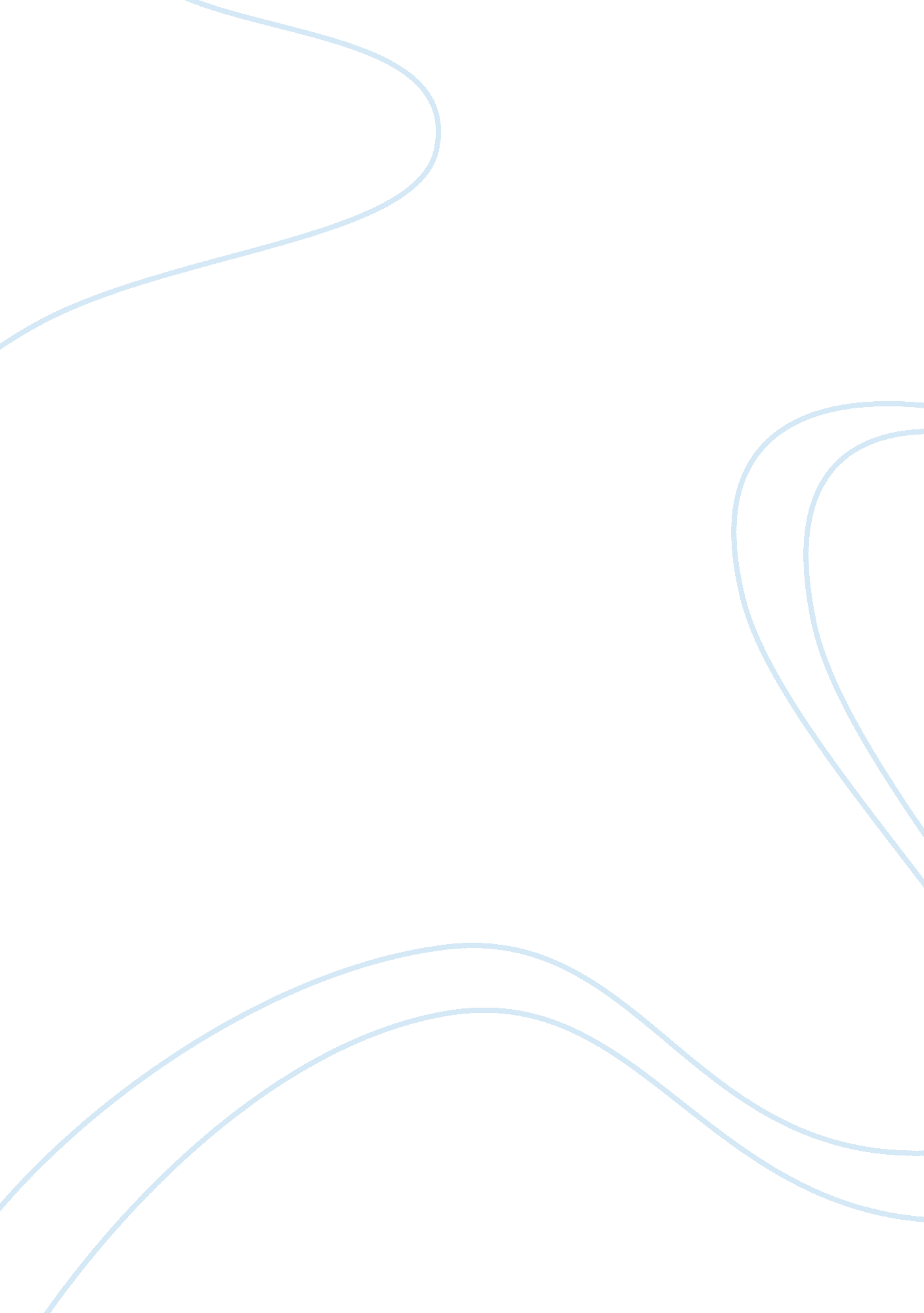 Simple gift speech essay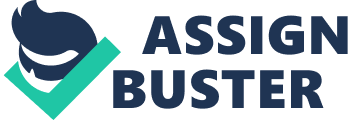 Belonging Speech kento ami When I was trying to find an idea for belonging, I heard people talking about the search for belonging and finding a true sense of belonging being the most important thing, but I feel that you might as well conform in society then be enlightened and go through sadness and alienation. My texts Steven Herrick, The Simple Gift, Jeannie Bakers Window and Mark Waters mean Girls. Steven Herrick’s The Simple Gift is a verse novel that looks at belonging to family and the community. Billy the 16 year old boy leaves his home and says goodbye to his family aiming to look for some place better, for belonging and happiness. The way his father treated him caused this. Billy was abused and this was something he could not cope any more, so he left “ by the time the old bastard wakes up I’ll be gone”. Billy Creates a new life where he goes with the flow he doesn’t try to belong to the mainstream society. He does not choose ignorance because he is smart but he seeks happiness. Old Bill is a hobo who has had many experiences and he realises that not having a home and a community shows how important family and friends are. Caitlin the girl that Billy falls in love with, has always grown up in Bendaret coming from a wealthy family “ he buys me anything I want”. She has grown up in this community and has lived life without any problems but she chooses to work at Macdonald’s due to her sense of integrity, independence and responsibility. She wants to feel like she’s achieved something. The Book shows that simple things in life matter the most, like friendship and community. All three characters overcome things in in life In different ways such as difficulties with getting along with parents, law, loneliness and other problems which life forces us to face sometimes. The author shows this when it says ” I’ll miss you dog, I’m not proud”. This more formal and less rhyming quote shows the sadness that comes from having to go away from your community no matter how much you hate it in the first place. This is further shown when Billy is lonely and says “ Clank of metal on metal…shunting the freight carriages” this onomatopoeia shows how much he misses his old former home, and the people he knew even if it is warmer and more comfortable in his new home. Window by Jeannie Baker is a picture book without words but still has this idea. The central image is a window. Each of the thirteen double page spreads show the window frame and the view outside the window, the reader is always standing inside, looking out. The author uses this imagery that keeps changing through the window which shows no matter how much your home or community changes it is still your home. Although obvious as the kid gets older in the images, the background changes which shows proper development even if you don’t leave your suburb. The picture book looks at different types of changes and so it can be seen that it doesn’t matter what you do, everything will change. Just deal with the changes and be happy with what you have. Mean girls the movie by Mark Waters uses constant close ups to show the girls relationships and how teenage girls act around each other. Costumes are used to show the nerds versus the popular group. Although in the middle of the movie the girls fight and do things behind their backs to ruin each others lives it shows that people need to overcome some sort of bad thing to be able to be a better person. In the end the director uses slow motion camera movement to show that all the girls are now good friends even though they use to be enemies. Every high school has a Regina George, the groups of girls who will do anything to be cool, the one gorgeous guy that every girl want to date, nerds that are content with their lives in that way it shows that regardless of which school, or where your from it is like this to a certain point. It makes it more realistic for the people watching and also shows that people have things they can test and do even in their own community. Mean girls gives the idea that you can learn and overcome life problems even if you are just conforming with the typical teenage life. Also that you are a lot happier. These three texts all show the ideas of your community, family and friends being the best even if you don’t originally like them, you will realise that its better than anything else, because it is a part of your identity. Therfore I think that it doesn’t matter whether or not you look for some sort of belonging or not, you can be just as happy or happier if you just go with the flow. If this is the case id rather be ignorant and happy then be smart and worried. Thankyou Kento ami 